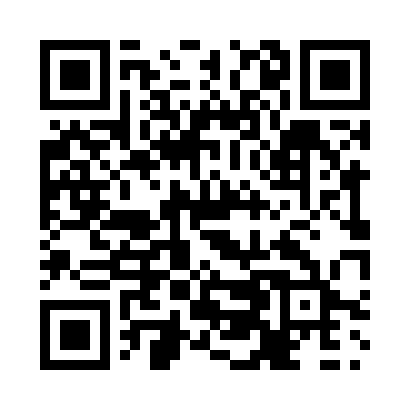 Prayer times for Battery, Newfoundland and Labrador, CanadaWed 1 May 2024 - Fri 31 May 2024High Latitude Method: Angle Based RulePrayer Calculation Method: Islamic Society of North AmericaAsar Calculation Method: HanafiPrayer times provided by https://www.salahtimes.comDateDayFajrSunriseDhuhrAsrMaghribIsha1Wed4:055:4512:596:018:139:532Thu4:035:4312:586:028:149:553Fri4:015:4212:586:038:169:574Sat3:595:4012:586:048:179:595Sun3:565:3912:586:048:1810:016Mon3:545:3712:586:058:1910:037Tue3:525:3612:586:068:2110:058Wed3:505:3512:586:078:2210:079Thu3:485:3312:586:078:2310:0910Fri3:465:3212:586:088:2510:1111Sat3:445:3012:586:098:2610:1312Sun3:425:2912:586:108:2710:1513Mon3:405:2812:586:118:2910:1714Tue3:385:2712:586:118:3010:1915Wed3:365:2512:586:128:3110:2116Thu3:345:2412:586:138:3210:2317Fri3:325:2312:586:138:3310:2518Sat3:305:2212:586:148:3510:2719Sun3:285:2112:586:158:3610:2920Mon3:275:2012:586:168:3710:3121Tue3:255:1912:586:168:3810:3322Wed3:235:1812:586:178:3910:3423Thu3:215:1712:586:188:4010:3624Fri3:205:1612:586:188:4210:3825Sat3:185:1512:596:198:4310:4026Sun3:165:1412:596:208:4410:4227Mon3:155:1312:596:208:4510:4428Tue3:135:1312:596:218:4610:4529Wed3:125:1212:596:218:4710:4730Thu3:115:1112:596:228:4810:4931Fri3:095:1112:596:238:4910:50